ВВОД В ДЕЙСТВИЕ ЖИЛЫХ ДОМОВ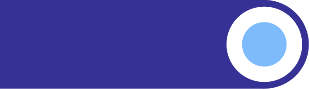 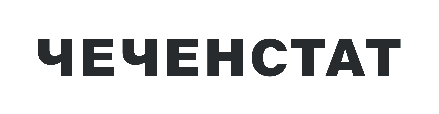 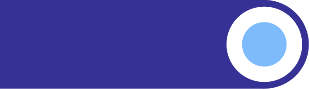 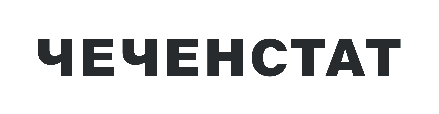 (тысяч квадратных метров общей площади)2014201520192020202120222023Чеченская Республика1140,1943,2637,3756,21024,52016,32331,5муниципальные районыАчхой-Мартановский 106,455,531,834,776,5145,2195,8Веденский 15,018,15,07,914,228,631,8Грозненский 87,491,250,224,033,095,5122,1Гудермесский 100,0132,689,053,3117,2286,7329,4Итум-Калинский 25,814,60,61,01,15,25,2Курчалоевский 49,198,0100,9196,165,1169,9288,0Надтеречный 46,361,828,042,888,4156,4117,1Наурский 23,223,18,216,514,939,745,8Ножай-Юртовский 13,921,915,216,213,273,744,4Сунженский 37,028,65,73,422,130,726,2Урус-Мартановский 55,988,839,257,399,9261,2199,3Шалинский 110,796,147,358,045,0100,7195,0Шаройский 13,58,10,90,90,62,12,4Шатойский 69,216,21,83,810,737,923,1Шелковской 46,823,724,928,431,754,5113,2городские округаг. Грозный239,9118,1169,2109,3333,6454,2514,0г. Аргун100,146,819,4102,757,574,178,7